抚顺市司法局依申请公开政府信息流程图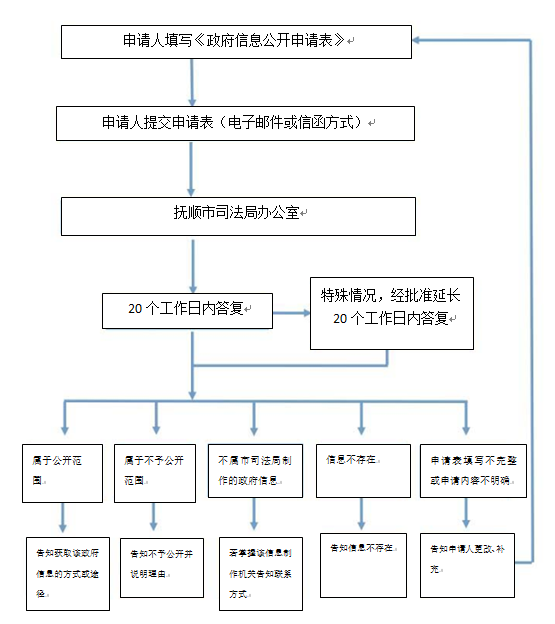 